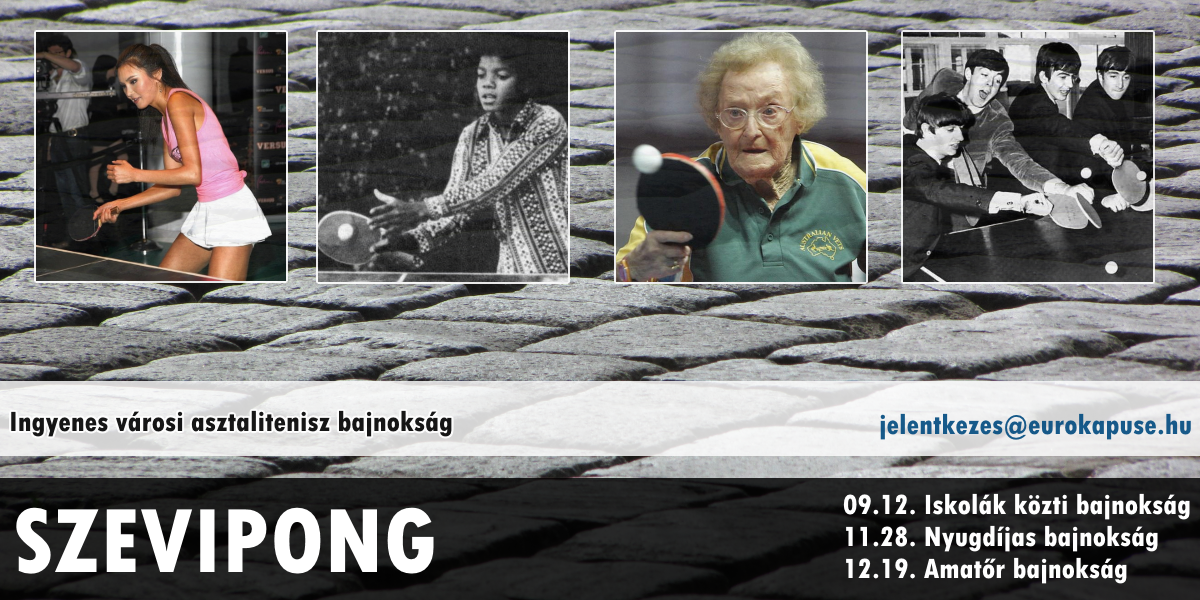 Kiket várunk?				 1-99 éves korig bárkit!Mikor?Városi Nyugdíjas Bajnokság: 	2015. november 28.Városi Amatőr Bajnokság: 	2015. december 19.Helyszín: 				Izbégi Iskola tornacsarnokaIdőpont: 				9:00-15:00Edzésnapok:				www.eurokapuse.hu/naptarunkRólunk: Egyesületünk 1978 óta aktív szereplője a térség ping-pong életének! Szentendre Városának támogatásával minden most érdeklődőnek játéklehetőséget tudunk biztosítani! Edzés és Verseny az Izbégi Általános tornacsarnokában Szombaton 9-15:00 között!Honnan érkezel?Ha a következő települések valamelyikén laksz, nálunk a helyed, de természetesen bárkit szeretettel várunk: Dunabogdány, Budakalász, Csobánka, Leányfalu, Üröm, Pilisborosjenő, Pilisvörösvár, Pilisszentlászló, Pilisszentkereszt, Pócsmegyer-Surány, Pomáz, Szentendre, Szigetmonostor, Tahitótfalu, VisegrádMit adunk? Nem ismered eléggé a szabályokat? Elmagyarázzuk! Szeretettel várunk a meghirdetett időpontokban 9.00-15.00 között! Az eseményre jelentkezők körmérkőzéses majd egyenes kieséses formában döntik el, ki a legjobb az adott napon! A csoportmérkőzések kiesői vigaszágon folytatják a küzdelmeket!Mit hozz magaddal? Ütőd van? Jól jöhet :). A csarnokba csak sportcipőben tudsz belépni!Jelentkezés: jelentkezes@eurokapuse.hu